Norway - Buskerud and Vestfold University College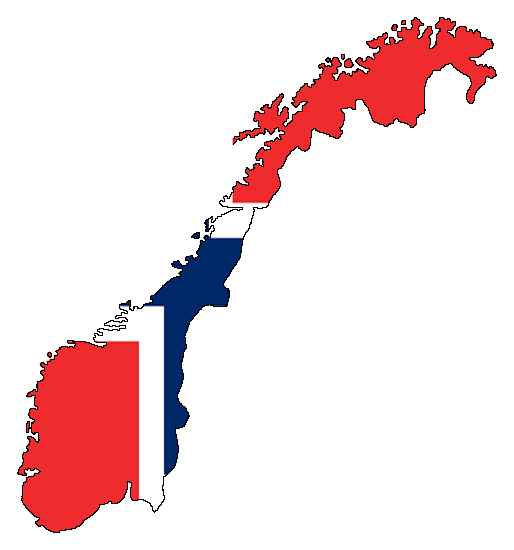 Basic informationBuskerud and Vestfold University College (Norwegian: Høgskolen i Buskerud og Vestfold, HBV) is a regional university college with campuses in Drammen, Kongsberg, Hønefoss and Horten in the counties of Buskerud and Vestfold, Norway. It was created as a merger of Buskerud University College and Vestfold University College on 1 January 2014. It is the second-largest university college in Norway, measured in students, after Oslo and Akershus University College.Useful linkshttp://www.hbv.no/?lang=en_GB - university websitehttps://www.hbv.no/study-here/practical-information/  – student information – everything you should know before arrivalTransportBy plane – you will probably travel to Norway by plane to Oslo and then continue to Horten by bus or to Tønsberg by train. There are also several direct flights from Prague to Oslo for a valuable price if you book it early. You can choose from two airports in Oslo which is more suitable for you.By bus - NOR-WAY Bussekspress' extensive coach network covers most of Norway. NOR-WAY has a seat guarantee on all bus services, which means you are guaranteed a seat without making an advance reservation. link - http://www.nor-way.no/ Here you can find how to get from Tønsberg to Bakkenteigen http://www.vkt.no/Rutetabeller.aspx By train - The rail transits are operated by the counties, and integrated into the bus transport.The courses and syllabus You can find easily all courses and their syllables on following link:https://www.hbv.no/academic-programmes/exchange-programmes/business-and-management/business-and-tourism/ Application and registrationFirstly you have to apply at your home university. If you are nominated, the Vestfold University College will receive an official nomination from your home university stating that you have been selected.Application deadlines (2014/2015):1st May for Autumn semester1st November for Spring semesterRequired documents:You need to send the following documents to Vestfold University CollegePrinted copy of the Application FormCurrent transcript of recordsAcademic calendar: https://www.hbv.no/students-a-z/academic-calendar-2014-2015-article81148-8035.html AccommodationAll useful information you can find here: https://www.hbv.no/students-a-z/accommodation-article81157-8035.html  HolidaysJanuary 1	New Year’s  variable	Easter (Maundy Thursday, Good Friday, Easter Sunday, Easter Monday)May 1	Labour DayMay 17	Constitution Dayvariable	Ascension Day (39 days after Easter)variable	Pentecost	(49 days after Easter)variable	Whit Monday (50 days after Easter)December 25	Christmas DayDecember 26	St Stephen’s DayVisaStudents arriving from EEA member countries do not need a residence permit to study in Norway.! Nevertheless, if your course of study is for three months or longer, you will need to register online at UDI.no https://selfservice.udi.no/ at the start of your semester in Norway.!Afterwards you need to visit your nearest police station to identify yourself and present the documents that are relevant for your basis for residence.What do you need to bring with you?EU students must first register online and meet up at the police station with...Letter of admissionProof of insurance/European health cardPassport/National ID cardNorwegian AddressProof of funding (declaration from you – no bank transcript or deposit confirmation needed)  Do not forget to packPassport or identity card Health Insurance: European Health Insurance Card + additional health insurance, if necessaryLetter of acceptance 2 passport size photos Copies of important documentsDebit/credit cardContactPostal address:Høgskolen i Buskerud og VestfoldP.O. Box 2353603 KongsbergNorwayTelephone: +47 31 00 80 00E-mail: Postmottak@hbv.noInternational Relations Section:international@hbv.noAdmissions:admissions@hbv.no